Извещение о предстоящем установлении публичного сервитутаАдминистрация Кондинского района сообщает о возможном установлении публичного сервитута:- на части земельных участков с кадастровыми номерами и адресами земельных участков, указанными в приведенной ниже таблице:Цель установления публичного сервитута:Строительство и эксплуатация защитных сооружений магистрального нефтепровода местного значения «Защитное сооружение ППМТ р. Лева, 858, 859 км МН ХК. Урайское УМН. Строительство».Уполномоченным органом по рассмотрению заявления об установлении публичного сервитута является:Администрация Кондинского района (ул. Титова, д.21, пгт. Междуреченский, Кондинский район, Ханты-Мансийский автономный округ-Югра).Заинтересованные лица могут:- ознакомиться с ходатайством об установлении публичного сервитута и прилагаемым к нему описанием местоположения границ публичного сервитута;- подать заявление об учете прав на земельные участки в срок с 04 августа 2023 года по 18 августа 2023 года.Время приема заинтересованных лиц для ознакомления с поступившим ходатайством об установлении публичного сервитута:В рабочие дни с 14-00 до 17-00, по адресу: ул. Титова, д.26, пгт. Междуреченский, Кондинский район, Ханты-Мансийский автономный округ-Югра (Управление по природным ресурсам и экологии администрации Кондинского района).Сообщение о поступившем ходатайстве об установлении публичного сервитута размещено на официальном сайте органов местного самоуправления Кондинского района в информационно-телекоммуникационной сети «Интернет»: www.admkonda.ru, в разделе «Аукционы, конкурсы, публичные сервитуты, отбор юридических лиц», в подразделе «Публичные сервитуты».Документация по планировке территории (проект планировки и межевания территории), утверждённая Постановлением Администрации Кондинского района Ханты-Мансийского автономного округа – Югры от 06 июня 2023 года №623 «Об утверждении документации по планировке территории для размещения линейного объекта «Защитное сооружение ППМТ р. Лева, 858, 859 км МН ХК. Урайское УМН. Строительство».№п/пКадастровый номер земельного участкаАдрес земельного участка186:01:0000000:10650Ханты-Мансийский автономный округ – Югра, Кондинский район, Кондинское лесничество, Леушинское участковое лесничество, Леушинское урочище, кварталы № 2-14, 21-48, 51-204, Луговское урочище, кварталы № 296-470, Междуреченское урочище, кварталы № 1, 3, 4, 8, 10-18, 51-60, Морткинское урочище, кварталы № 1-3, 5-9286:01:0000000:10664Ханты-Мансийский автономный округ – Югра, Кондинский район, Кондинское лесничество, Леушинское участковое лесничество, Леушинское урочище, кварталы № 1, 5, 14-23, 47-50, 78-81, 112-114, Пойменное урочище, кварталы № 11-16386:01:1306001:1149Ханты-Мансийский автономный округ – Югра, Кондинский район, Кондинское лесничество, Леушинское участковое лесничество, Леушинское урочище, квартал № 14, эксплуатационные леса486:01:1306001:799 (входящий в состав единого землепользования с кадастровым номером 86:01:0000000:6379)Ханты-Мансийский автономный округ – Югра, Кондинский районОписание границ публичного сервитутаСтроительство и эксплуатация защитных сооружений магистрального нефтепровода местного значения «Защитное сооружение ППМТ р. Лева, 858, 859 км МН ХК. Урайское УМН. Строительство»Описание границ публичного сервитутаСтроительство и эксплуатация защитных сооружений магистрального нефтепровода местного значения «Защитное сооружение ППМТ р. Лева, 858, 859 км МН ХК. Урайское УМН. Строительство»Описание границ публичного сервитутаСтроительство и эксплуатация защитных сооружений магистрального нефтепровода местного значения «Защитное сооружение ППМТ р. Лева, 858, 859 км МН ХК. Урайское УМН. Строительство»Местоположение публичного сервитута: Ханты-Мансийский автономный округ - Югра, Кондинский районМестоположение публичного сервитута: Ханты-Мансийский автономный округ - Югра, Кондинский районМестоположение публичного сервитута: Ханты-Мансийский автономный округ - Югра, Кондинский район Система координат МСК86_Зона_2 Система координат МСК86_Зона_2 Система координат МСК86_Зона_2Перечень характерных точек границ публичного сервитутаПеречень характерных точек границ публичного сервитутаПеречень характерных точек границ публичного сервитутаОбозначение характерных точек границыКоординаты, мКоординаты, мОбозначение характерных точек границыXY1231812970,942443131,582812990,442443145,973813012,152443187,684813019,962443238,705813037,412443285,306813030,322443301,827813033,712443304,138813042,082443297,799813066,882443316,1110813086,252443315,7411813086,182443311,7412813068,162443312,0913813045,412443295,2814813045,072443293,7215813045,972443292,3616813049,272443287,3417813055,142443272,7518813051,762443270,4419813040,562443281,0020813023,852443237,6921813022,472443222,0722813026,432443221,4723813020,822443184,8424813005,652443154,6125813048,552443096,5226813015,082443071,81---27812364,882444270,1428812361,492444267,8329812351,442444279,3830812260,112444214,6431812226,082444222,8632812209,312444210,8333812186,812444242,1934812218,172444264,7035812240,672444233,3436812234,122444228,6437812258,572444222,7238812328,072444271,9039812330,132444269,0340812347,782444281,6741812345,972444284,6642812340,152444299,2743812343,542444301,5744812352,582444292,8545812357,232444288,4446812381,002444305,4647812379,152444356,3648812383,162444356,3149812385,072444303,4650812358,002444284,07 Условные обозначения:                              - граница публичного сервитута Условные обозначения:                              - граница публичного сервитута Условные обозначения:                              - граница публичного сервитута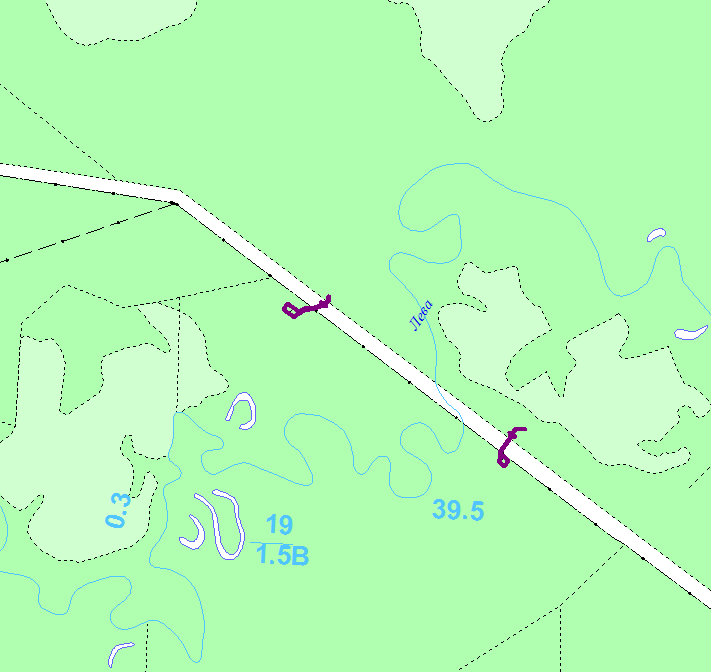 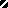 